Отчет о проведенных спортивно-массовых мероприятий проведенных                                                      БУ НР ФСО «Атлант»  с 30.05. по 05.06.2016 года На территории Нефтеюганского  района с 30.05. по 05.06.2016 года прошли спортивно массовые мероприятия посвященные Международному Дню защиты детей. В сельском поселениях Салым, прошли  соревнования по мини-футболу в которых приняли участия 46 детей первое место заняла Салымская СОШ № 1. 									В сельских поселениях  Сентябрьский  Каркатеевы, Усть-Юган, Куть-Ях прошли спортивные детские эстафеты, а в городском поселении  Пойковский состоялось  первенство по быстрым шахматам в котором приняло участия 40 детей. Всего в спортивных мероприятиях Нефтеюганского района приняли участия 250 детей всем участники соревнований были награждены дипломами и денежными призами. 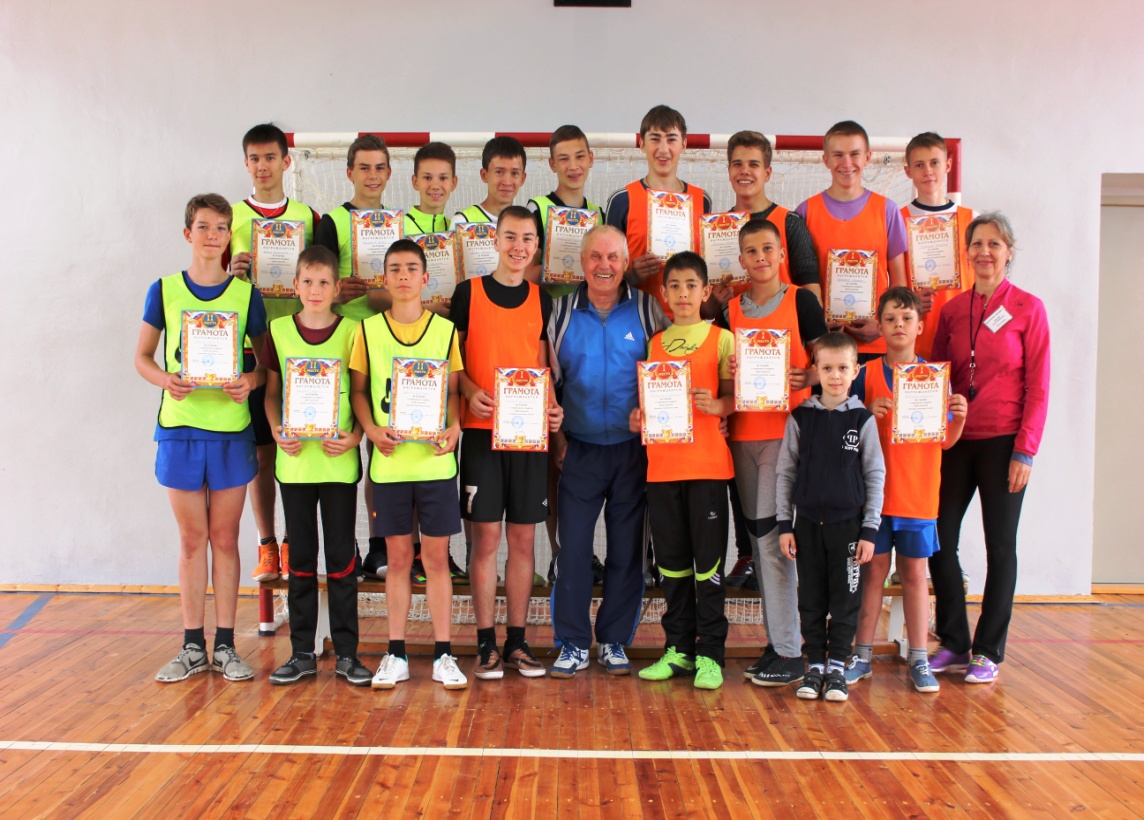 